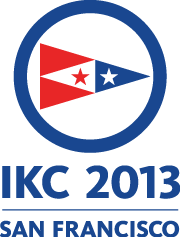 45th InternationalKnarr ChampionshipSeries Standing - 4 races scored		PENDING PROTESTSInformation is provisional and subject to modification
Regatta results saved: Monday, September 2, 2013 3:46:55 PM PDTPosSailSkipper/Club1234Total
PointsPos1Pehrsson Soren Pehrsson/ DEN22419.0012Gottfredsen Lars Gottfredsen/ DEN842216.0023Carlsen Tom Carlsen/ DEN4.5/RDG13917.5034Perkins P Phillips Perkins/ USA1237628.0045Green Graham Green/ USA3614831.0056Nazzal Don Nazzal/ USA10191535.0067Dahm Mark Dahm/ USA59151544.0078Bruhn-Petersen Kim Bruhn-Petersen/ DEN18881044.0089Wibroe Knud Wibroe/ USA111220346.00910Anker-Sorensen Torben Anker-Sorensen/ DEN131491450.001011Hvide Johan Gustav Hvide/ NOR1613121354.001112Kelly Chris Kelly/ USA171651755.001213Adams Mark Adams/ USA2211111155.001314Griffith Charles Griffith/ USA1528/DSQ6756.001415Knock Johan Prior Knock/ DEN77192356.001516Jenkins John Jenkins/ USA118182158.001617Crawford Brent Crawford/ USA62028/OCS458.001718Billings Edmund Billings/ USA1422101258.001819Perkins J Jon Perkins/ USA45262459.001920Rogeberg Ulf Rogeberg/ DEN1917132069.002021Forst Sven Forst/ GER2110231872.002122Bottcher Peter Bottcher/ DEN2015162273.002223Drew Larry Drew/ USA2421171981.002324Hagerud Morten Heldal Hagerud/ NOR2724241691.002425Jarvik Lars Jarvik/ NOR2523222696.002526Joys Carl-Fredrik Joys/ NOR2625212597.002627Sams Risley Sams/ USA2328/DNF2527103.0027